ПРОТОКОЛ № 14заседания Комитета Городской Думы Петропавловск-Камчатскогогородского  округа по молодежной политике,физической культуре, спорту и туризмуПРЕДСЕДАТЕЛЬСТВОВАЛ:ПРИСУТСТВОВАЛИ ЧЛЕНЫ КОМИТЕТА:ПРИГЛАШЕННЫЕ:ПОВЕСТКА ДНЯО принятии решения о внесении изменений в Решение Городской Думы Петропавловск-Камчатского городского округа от 27.12.2013 № 163-нд                     «О процедурах и критериях предоставления земельных участков для целей, не связанных со строительством, на территории  Петропавловск-Камчатского городского округа».	Докл. Кирносенко Анатолий ВладимировичО принятии решения о внесении изменений в Решение Городской Думы Петропавловск-Камчатского городского округа от 27.12.2013 № 164-нд                     «О порядке создания условий для обеспечения жителей Петропавловск-Камчатского городского округа услугами связи, общественного питания, торговли и бытового обслуживания».Докл. Кирносенко Анатолий ВладимировичО принятии решения о порядке создания условий для расширения рынка сельскохозяйственной продукции, сырья и продовольствия, содействия развития малого и среднего предпринимательства, оказания поддержки социально-ориентированным некоммерческим организациям, благотворительной деятельности и добровольчеству на территории Петропавловск-Камчатского городского округа.                                       Докл. Кирносенко Анатолий ВладимировичО принятии решения о внесении изменения в Решение Городской Думы Петропавловск-Камчатского городского округа от 31.10.2013 № 138-нд                      «О  порядке установки памятников, мемориальных досок и иных памятных знаков на территории Петропавловск-Камчатского городского округа».Докл. Ибрагимов Сергей АлександровичОб информации о проекте строительства «Спортивно-оздоровительный комплекс Аквапарк» и обустройства Рекреационной зоны Култучное озеро.Докл. Осадчий Андрей ВладимировичОб информации о социальном проекте «Перспектива».Докл. Борохов ДенисО целесообразности ужесточения ответственности за продажу алкогольной продукции несовершеннолетним.Докл. Тимофеев Дмитрий РомановичОб информации Агеева В.А. о проведении «Брейн-ринга».Об изменении наименования Комитета Городской Думы по молодежной политике, физической культуре, спорту и туризму.  СЛУШАЛИ: по повестке дня: Кирносенко А.В.РЕШИЛИ: принять повестку дня за основу.	Голосовали: «за» - единогласно.1. СЛУШАЛИ: по первому вопросу повестки дня: «О принятии решения о внесении изменений в Решение Городской Думы Петропавловск-Камчатского городского округа от 27.12.2013 № 163-нд  «О процедурах и критериях предоставления земельных участков для целей, не связанных со строительством, на территории  Петропавловск-Камчатского городского округа» – Кирносенко Д.Р.ВЫСТУПАЛ: Тимофеев Д.Р.Заслушав докладчика члены Комитета Городской Думы Петропавловск-Камчатского городского округа (далее - Городская Дума) по молодежной политике, физической культуре, спорту и туризму (далее – Комитет) РЕШИЛИ: рекомендовать Городской Думе снять данный вопрос с повестки 13-ой очередной сессии Городской Думы.Голосовали: «за» - 7;	«воздержался» - 1.(предложение принято).		2. СЛУШАЛИ: по второму вопросу повестки дня: «О принятии решения о внесении изменений в Решение Городской Думы Петропавловск-Камчатского городского округа от 27.12.2013 № 164-нд  «О порядке создания условий для обеспечения жителей Петропавловск-Камчатского городского округа услугами связи, общественного питания, торговли и бытового обслуживания»» –  Кирносенко А.В.Заслушав докладчика и обсудив поступившие предложения по данному вопросу, члены Комитета РЕШИЛИ: рекомендовать Городской Думе снять данный вопрос с повестки 13-ой очередной сессии Городской Думы.	Голосовали:    «за» - 7;	               «воздержался» - 1. (предложение принято).СЛУШАЛИ: по третьему вопросу повестки дня: «О принятии решения о порядке создания условий для расширения рынка сельскохозяйственной продукции, сырья и продовольствия, содействия развития малого и среднего предпринимательства, оказания поддержки социально-ориентированным некоммерческим организациям, благотворительной деятельности и добровольчеству на территории Петропавловск-Камчатского городского округа» - Кирносенко А.В.ВЫСТУПАЛИ: Смирнов С.И., Слыщенко К.Г., Ибрагимов С.В.Заслушав докладчика и обсудив поступившие предложения по данному вопросу, члены Комитета РЕШИЛИ: одобрить проект правового акта и рекомендовать Городской Думе принять правовой акт в целом.Голосовали «за» - единогласно.СЛУШАЛИ: по четвертому вопросу повестки дня:                                    О принятии решения о внесении изменения в Решение Городской Думы Петропавловск-Камчатского городского округа от 31.10.2013 № 138-нд                      «О  порядке установки памятников, мемориальных досок и иных памятных знаков на территории Петропавловск-Камчатского городского округа» - Ибрагимова С.В.ВЫСТУПАЛ: Смирнов С.И.     Заслушав докладчика и обсудив поступившие предложения по данному вопросу, члены Комитета РЕШИЛИ: одобрить проект правового акта и рекомендовать Городской Думе принять правовой акт в целом.Голосовали «за» - единогласно.СЛУШАЛИ: по пятому вопросу повестки дня:                                           Об информации о проекте строительства «Спортивно-оздоровительный комплекс Аквапарк» и обустройства Рекреационной зоны Култучное озеро - Слыщенко К.Г.ВЫСТУПАЛИ: Агеев В.А., Калашников В.Ю., Смирнов С.И.,                Кирносенко А.В., Чеботарев К.Ю., Тимофеев Д.Р.Заслушав докладчика и обсудив поступившие предложения по данному вопросу, члены Комитета РЕШИЛИ: информацию принять к сведению.Голосовали «за» - единогласно.СЛУШАЛИ по шестому вопросу повестки дня:                                          «Об информации о социальном проекте «Перспектива» – Борохова Д.А. ВЫСТУПАЛИ: Агеев В.А.,  Калашников В.Ю., Долгунков А.А.,                  Смирнов С.И., Кирносенко А.В.Заслушав докладчика и обсудив поступившие предложения по данному вопросу, члены Комитета РЕШИЛИ: Поддержать проект «Перспектива»;Выступить партнером проекта «Перспектива»;Рекомендовать администрации Петропавловск-Камчатского городского округа поддержать проект «Перспектива» и выступить партнером.Голосовали «за» - единогласно.СЛУШАЛИ: по седьмому вопросу повестки дня:                                           О целесообразности ужесточения ответственности за продажу алкогольной продукции несовершеннолетним. – Тимофеева Д.Р.ВЫСТУПАЛИ: Смирнов С.И., Кирносенко А.В., Слыщенко К.Г.,                   Ибрагимов С.В.     Заслушав докладчика и обсудив поступившие предложения по данному вопросу, члены Комитета РЕШИЛИ: поддержать идею ужесточения ответственности за продажу алкогольной продукции несовершеннолетним.Голосовали «за» - единогласно.СЛУШАЛИ: по восьмому вопросу повестки дня:                                      Об информации Агеева В.А. о проведении «Брейн-ринга» – Агеева В.А.ВЫСТУПАЛИ: Смирнов С.И., Слыщенко К.Г., Долгунков А.А.     Заслушав докладчика и обсудив поступившие предложения по данному вопросу, члены Комитета РЕШИЛИ: информацию принять к сведению.Голосовали «за» - единогласно.СЛУШАЛИ: по девятому вопросу повестки дня:                                           Об изменении наименования Комитета Городской Думы по молодежной политике, физической культуре, спорту и туризму – Кирносенко А.В.     Заслушав докладчика и обсудив поступившие предложения по данному вопросу, в связи с возникшей необходимостью дополнения предметов ведения Комитета вопросами, связанными с культурой, а так же в целях приведения структуры Городской Думы к единообразию со структурой администрации Петропавловск-Камчатского городского округа, члены Комитета РЕШИЛИ: Рекомендовать Кирносенко А.В. совместно с аппаратом Городской Думы подготовить и представить на рассмотрение Городской Думы следующие проекты решений:	- «О внесении изменений в приложение к решению Городской Думы Петропавловск-Камчатского городского округа от 28.11.2012 № 34-р  «О принятии Положения о Комитете Городской Думы Петропавловск-Камчатского городского округа по молодежной политике, физической культуре, спорту и туризму» (в части дополнения предметов ведения и изменения наименования Комитета);	- О внесении изменений в приложение к решению Городской Думы Петропавловск-Камчатского городского округа от 28.11.2012 № 38-р                               «О принятии Положения о Комитете Городской Думы Петропавловск-Камчатского городского округа по социальной политике» (в части исключения из предметов ведения вопросов, связанных с культурой);	- О внесении изменения в решение Городской Думы Петропавловск-Камчатского городского округа от 08.11.2012 № 11-р «Об утверждении состава постоянных комитетов и комиссий Городской Думы Петропавловск-Камчатского городского округа» (в части назначения Агеева В.А. заместителем председателя Комитета);	- О внесении изменений в решение Городской Думы Петропавловск-Камчатского городского округа от 08.11.2012 № 5-р «Об утверждении структуры Городской Думы Петропавловск-Камчатского городского округа пятого созыва»       (в части изменения наименования Комитета).Голосовали «за» - единогласно.Заместитель председателя Городской Думы Петропавловск-Камчатского городского округа, председатель Комитета по молодежной политике, физической культуре, спорту и туризму		            А.В. Кирносенко          	             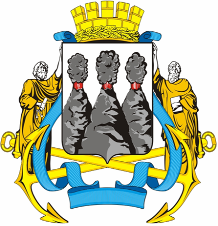 ГОРОДСКАЯ ДУМАПЕТРОПАВЛОВСК-КАМЧАТСКОГОГОРОДСКОГО ОКРУГАКОМИТЕТ ПО МОЛОДЕЖНОЙ ПОЛИТИКЕ, ФИЗИЧЕСКОЙ КУЛЬТУРЕ, СПОРТУ И ТУРИЗМУГОРОДСКАЯ ДУМАПЕТРОПАВЛОВСК-КАМЧАТСКОГОГОРОДСКОГО ОКРУГАКОМИТЕТ ПО МОЛОДЕЖНОЙ ПОЛИТИКЕ, ФИЗИЧЕСКОЙ КУЛЬТУРЕ, СПОРТУ И ТУРИЗМУ683000, г. Петропавловск-Камчатский, ул. Ленинская, д. 14, тел./факс (8-4152) 42-52-29, www.dumapk.ru683000, г. Петропавловск-Камчатский, ул. Ленинская, д. 14, тел./факс (8-4152) 42-52-29, www.dumapk.ru683000, г. Петропавловск-Камчатский, ул. Ленинская, д. 14, тел./факс (8-4152) 42-52-29, www.dumapk.ru             от 21 февраля 2014 годаКирносенко А.В.	-заместитель председателя Городской Думы Петропавловск-Камчатского городского округа, председатель Комитета Городской Думы по молодежной политике, физической культуре, спорту и туризму;Агеев В.А.- депутат Городской Думы Петропавловск-Камчатского городского округа;Гнездилов Д.А.Долгунков А.А.Калашников В.Ю.Смирнов С.И.Тимофеев Д.Р.Чеботарев К.Ю.------депутат Городской Думы Петропавловск-Камчатского городского округа;депутат Городской Думы Петропавловск-Камчатского городского округа;депутат Городской Думы Петропавловск-Камчатского городского округа;заместитель председателя Городской Думы Петропавловск-Камчатского городского округа;депутат Городской Думы Петропавловск-Камчатского городского округа;депутат Городской Думы Петропавловск-Камчатского городского округа;Борохов Д.А.Ибрагимов С.В.Иванков Т.П. Слыщенко К.Г.----депутат Молодежного Парламента при Городской Думы Петропавловск-Камчатского городского округа;консультант юридического отдела аппарата Городской Думы Петропавловск-Камчатского городского округа;консультант отдела аппарата Городской Думы Петропавловск-Камчатского городского округа по организационно-правовому обеспечению органов Городской Думы Петропавловск-Камчатского городского округа и депутатских объединений;Глава Петропавловск-Камчатского городского округа, исполняющий полномочия председателя Городской Думы.